CITY OF CREEDMOOR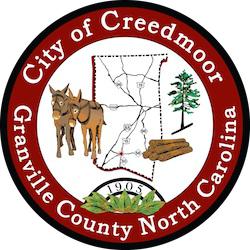 BOARD OF COMMISSIONERSBOC - REGULAR SESSIONSEPTEMBER 6, 20226:00 PMCALL TO ORDER AND INVOCATION | Mayor Pro Tem AlbrightPLEDGE OF ALLEGIANCE | Commissioner MimsROLL CALLAPPROVAL OF AGENDACONSENT AGENDA5.a  Lifting of Creedmoor State of EmergencyREQUEST TO ADDRESS THE BOARDPUBLIC COMMENTOLD BUSINESS8.a  Cleaning Services Contract | Corner Clean, LLC | Michael S. Frangos, Acting City Manager8.b  Creedmoor Multi-sport and Event Plaza, Design RFQ Vendor Selection | C. Horrigan8.c  109 Park Avenue - Engaging a Real Estate Agent | Commissioner Kicinski8.d  2635 Bowden Drive Stormwater Project | John Boyer, City Engineer8.e  Community Center Wall | John Boyer, City Engineer8.f  Review of Paychex Flex Agreement | Commissioner KicinskiNEW BUSINESS9.a  Changes to the DEI Advisory Board | Commissioner Kicinski19.b	Budget Fund Rename | Michael S. Frangos9.c	Budget Expenditure - Email Archiving - Proofpoint | Michael S. Frangos9.d	B.C. Roberts Field Rehabilitation Proposal | C. Horrigan9.e	Recreation and Park Fee Schedule Updates | C. Horrigan9.f	CPRC Recruitment and Retention Recommendations | Kicinski9.g	Human Resources Independent Contractor Agreement | Michael S. Frangos9.h	Police Department Budget Expenditure9.i	Fund Balance Totals FY21 vs. FY22 | Harmon CrutchfieldCITY MANAGER'S REPORT10.a Departmental Monthly ReportsSGWASA REPORTCOMMISSIONER REPORTSMAYOR'S REPORTCLOSED SESSIONADJOURNMENT25.bApproval of August 1, 2022 and August 15, 2022 Minutes5.cFiscal Year 23 Budget Amendment #1 - Purchase Order Rollover | Finance Director CandyBowman5.dJohn Gaul - Reappointment to CPRC | C. Horrigan5.eKristy Williams - Reappointment to CPRC | C. Horrigan